Česká vědecká společnost pro mykologii, z.s.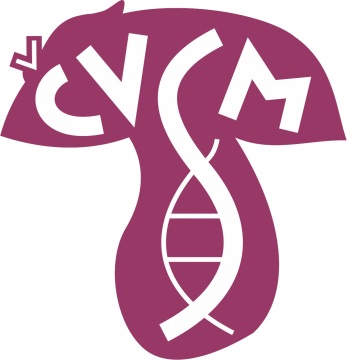 Knihovna katedry botanikyPřF UKBenátská 2128 01 Praha 2	www.czechmycology.org           cvsm@czechmycology.orgSoutěž o příspěvek z prostředků ČVSMVýznamný český a světový mykolog Zdeněk Pouzar (1932–2023) odkázal část svých finančních prostředků České vědecké společnosti pro mykologii (ČVSM) s tím, že mají sloužit rozvoji mykologie u nás. Pro naplnění tohoto odkazu chce ČVSM mimo jiné podpořit aktivní účast studentů na významných mezinárodních setkáních mykologů. ČVSM proto v roce 2024 vyhlašuje soutěž o příspěvek na účastnický poplatek na 12. Světový mykologický kongres (12th International Mycological Congress; https://imc12.org/), který se bude konat v Maastrichtu 11.–15. srpna 2024.  Studentský účastnický poplatek činí 295 EUR a ČVSM jej uhradí v plné výši.Pravidla soutěžeO příspěvek se může ucházet každý student bakalářského, magisterského nebo doktorského studia studující na vysoké škole v ČR se zaměřením na mykologii (včetně fytopatologie) ve věku do 35 let (ke konci roku 2024), který plánuje aktivní účast na kongresu formou posteru nebo přednášky, jehož/jejíž je hlavním, tj. prvním autorem. Uchazeč musí být zároveň členem ČVSM. Pokud zatím členem není, může o členství zažádat (http://www.czechmycology.org/cz/cvsm-clenstvi.php#prihlaska) před podáním přihlášky do soutěže.Vyplněnou níže připojenou přihlášku uchazeč zašle na e-mailovou adresu ČVSM (cvsm@czechmycology.org). Součástí podání je i potvrzení o studiu a doporučující dopis školitele, ve kterém bude shrnut přístup studenta ke zpracovávanému tématu a specifikován podíl jeho práce.Termín zaslání přihlášky: 15. únor 2024 do 24:00Došlé přihlášky bude hodnotit výbor ČVSM s důrazem na originalitu tématu a kvalitu abstraktu. Výbor přihlédne i k podílu práce uchazeče podle informací v doporučujícím dopisu školitele.Uchazeči budou o udělení/neudělení příspěvku vyrozuměni písemně e-mailem do 29. února 2024. Vítězný uchazeč následně musí do 15. března 2024 zadat abstrakt svého příspěvku do online systému kongresu (https://imc12.org/abstract-submission/) a printscreen nebo potvrzení o zadání zaslat ČVSM. Udělení příspěvkuPříspěvek bude vítěznému uchazeči udělen ve spojení s jeho registrací na kongres, která musí proběhnout do 15. května 2024. Příspěvek bude zaplacen z účtu ČVSM na účet organizátorů kongresu.Přihláška do soutěže o příspěvek z prostředků ČVSM na aktivní účast na 12. Světovém mykologickém kongresu (IMC12)(vyplnit digitálně, vytisknout, podepsat, sken podepsané přihlášky ve formátu PDF zaslat na adresu cvsm@czechmycology.org spolu s povinnými přílohami – viz níže)Jméno a příjmení:Titul (Bc., Mgr. apod.):Datum narození:Adresa trvalého bydliště:Studovaná vysoká škola, fakulta, katedra/oddělení/ústav:Studovaný stupeň (bakalářský, magisterský, doktorský):Rok zahájení studia výše uvedeného stupně:Téma bakalářské, magisterské nebo doktorské práce:Vedoucí bakalářské, magisterské nebo doktorské práce (s uvedením titulů, názvu pracoviště a e-mailové adresy):Název příspěvku pro IMC12:Autoři příspěvku včetně afiliací (uchazeč musí být prvním autorem):Forma příspěvku:	 poster	 	přednáška 	(zvýraznit odpovídající možnost)Text abstraktu:Datum:Podpis:Povinné přílohy: 	potvrzení o studiu (soubor PDF nebo sken listiny ve formátu PDF)doporučující dopis školitele (sken podepsaného dokumentu ve formátu PDF)